19 декабря 2023 года № 1466О внесении изменений в Положение о муниципальной службе муниципального образования города Чебоксары – столицы Чувашской Республики, утвержденное решением Чебоксарского городского Собрания депутатов от                   17 апреля 2008 года № 964В соответствии с Федеральным законом от 6 октября 2003 года № 131–ФЗ «Об общих принципах организации местного самоуправления в Российской Федерации», Законом Чувашской Республики от 5 октября 2007 года № 62                         «О муниципальной службе в Чувашской Республике», Устава муниципального образования города Чебоксары – столицы Чувашской Республики, принятого решением Чебоксарского городского Собрания депутатов от 30 ноября 2005 года № 40, в целях повышения эффективности деятельности исполнительно-распорядительного органа города Чебоксары – администрации города Чебоксары, Чебоксарское городское Собрание депутатовР Е Ш И Л О:1. Внести в Положение о муниципальной службе муниципального образования города Чебоксары - столицы Чувашской Республики, утвержденное  решением Чебоксарского городского Собрания депутатов от 17 апреля 2008 года № 964 (с изменениями от 8 сентября 2011 года № 349, от 14 июня 2012 года                         № 642, от 17 сентября 2015 года № 2155, от 27 октября 2015 года № 53, от 22 сентября 2016 года № 452, от 26 сентября 2017 года № 890, от 30 октября 2018 года № 1434, от 3 марта 2020 года № 2040, от 25 марта 2021 года № 171, от 8 июня 2021 года №326, от 17 мая 2022 года №746, от 25 октября 2022 года № 955, от 17 января 2023 № 1045, от 26 октября 2023 № 1411) следующее изменения:1) в разделе I «Общие положения» в пункте 1.3 слова «глава администрации города Чебоксары» исключить; 2) в разделе II «Правовое положение муниципального служащего»: а) в абзаце четырнадцатом пункта 2.1 слова «, за исключением муниципального служащего, замещающего должность главы администрации города Чебоксары по контракту,» исключить; б) абзац двадцать седьмой пункта 2.3 признать утратившим силу;в) абзац четырнадцатый пункта 2.4 признать утратившим силу;3) пункт 8 раздела II.2 «Сведения о доходах, об имуществе и обязательствах имущественного характера муниципального служащего» признать утратившим силу;4) в разделе V «Классные чины муниципальных служащих»: абзац второй пункта 5.6 признать утратившими силу;абзац второй пункта 5.12 признать утратившими силу.5) приложение № 1 к Положению «Реестр должностей муниципальной службы муниципального образования города Чебоксары» изложить в редакции приложения к настоящему решению.2. Настоящее решение вступает в силу со дня его официального опубликования и распространяется на правоотношения, возникшие с 8 ноября 2023 года, за исключением подпункта 5) пункта 1 настоящего решения, который вступает в силу с 18 января 2024 года. 3. Контроль за исполнением настоящего распоряжения возложить на постоянную комиссию Чебоксарского городского Собрания депутатов по местному самоуправлению и законности (Н.Ю. Евсюкова).Приложение к решению Чебоксарского городского Собрания депутатов  от _______________________ № ___Приложение №1к Положению о муниципальной службе муниципального образования города Чебоксары – столицы Чувашской РеспубликиРЕЕСТРДОЛЖНОСТЕЙ МУНИЦИПАЛЬНОЙ СЛУЖБЫ МУНИЦИПАЛЬНОГО ОБРАЗОВАНИЯ ГОРОДА ЧЕБОКСАРЫ--------------------------------<*> Допускается двойное наименование должности муниципальной службы в том случае, если заместитель руководителя является руководителем иного структурного подразделения либо лицо, замещающее эту должность, является главным бухгалтером или его заместителем.<**> Регистрационный номер (код) согласно Закону Чувашской Республики от 5 октября 2007 года №62 «О муниципальной службе в Чувашской Республике».Чувашская РеспубликаЧебоксарское городскоеСобрание депутатовРЕШЕНИЕ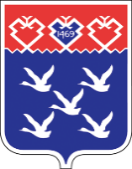 Чǎваш РеспубликиШупашкар хулиндепутатсен ПухăвĕЙЫШĂНУПредседатель Чебоксарского городского Собрания депутатов________________ Е.Н. КадышевВременно исполняющий полномочия главы города Чебоксары                                                                 ________________Д.В. СпиринНаименование должности <*>Регистрационный номер (код) <**>Раздел I. Перечень должностей в исполнительно-распорядительном органе города ЧебоксарыРаздел I. Перечень должностей в исполнительно-распорядительном органе города Чебоксары1. Должности руководителей1. Должности руководителейВысшая группа должностейВысшая группа должностейПервый заместитель главы администрации города 1-1-1-03Руководитель управы города 1-1-1-04Главная группа должностейГлавная группа должностейЗаместитель главы администрации города 1-1-2-01Заместитель руководителя управы города 1-1-2-04Ведущая группа должностейВедущая группа должностейНачальник управления 1-1-3-01Квартальный уполномоченный 1-1-3-021Начальник отдела 1-1-3-03Заместитель начальника управления 1-1-3-042. Должности специалистов2. Должности специалистовВедущая группа должностейВедущая группа должностейСоветник главы администрации города по работе с молодежью1-2-3-01Заместитель начальника отдела 1-2-3-02Старшая группа должностейСтаршая группа должностейЗаведующий сектором1-2-4-01Пресс-секретарь главы администрации города 1-2-4-02Главный специалист-эксперт1-2-4-03Младшая группа должностейМладшая группа должностейВедущий специалист-эксперт1-2-5-01Специалист-эксперт1-2-5-02Раздел II. Перечень должностей в Аппарате Чебоксарского городского Собрания депутатовРаздел II. Перечень должностей в Аппарате Чебоксарского городского Собрания депутатов1. Должности руководителей1. Должности руководителейГлавная группа должностейГлавная группа должностейРуководитель Аппарата Чебоксарского городского Собрания депутатов2-1-2-01Ведущая группа должностейВедущая группа должностейНачальник отдела2-1-3-012. Должности специалистов2. Должности специалистовСтаршая группа должностейСтаршая группа должностейЗаведующий сектором2-2-4-01Главный специалист-эксперт2-2-4-02Младшая группа должностейМладшая группа должностейВедущий специалист-эксперт2-2-5-01Специалист-эксперт2-2-5-02